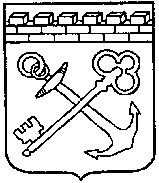 КОМИТЕТ ГОСУДАРСТВЕННОГО ЗАКАЗАЛЕНИНГРАДСКОЙ ОБЛАСТИПРИКАЗ № ______от _____________ годаВо исполнение постановления Губернатора Ленинградской области от 22 мая 2020 года № 45-пг «Об утверждении Перечня органов исполнительной власти Ленинградской области и их должностных лиц, уполномоченных составлять протоколы об административных правонарушениях, предусмотренных статьей 20.6.1. Кодекса Российской Федерации об административных правонарушениях», ПРИКАЗЫВАЮ:Утвердить список должностных лиц Комитета государственного заказа Ленинградской области, уполномоченных составлять протоколы об административных правонарушениях, предусмотренных статьей 20.6.1. Кодекса Российской Федерации об административных правонарушениях согласно приложению.Настоящий приказ вступает в силу со дня официального опубликования и действует до 31 декабря 2020 года включительно.  Контроль за исполнением настоящего приказа оставляю за собой.Председатель Комитета                                                                        Д.И. ТолстыхСписок должностных лиц Комитета государственного заказа Ленинградской области, уполномоченных составлять протоколы об административных правонарушениях, предусмотренных статьей 20.6.1. Кодекса Российской Федерации об административных правонарушенияхЗаместитель председателя Комитета государственного заказа Ленинградской области - Гуляева Людмила Гарифулловна;Главный специалист отдела правового и информационного обеспечения Комитета государственного заказа Ленинградской области – Соколовский Сергей Юльевич;Главный специалист – главный бухгалтер сектора материально-технического обеспечения Комитета государственного заказа Ленинградской области – Ламзин Евгений Александрович.  «Об утверждении списка должностных лиц Комитета государственного заказа Ленинградской области, уполномоченных составлять протоколы об административных правонарушениях, предусмотренных статьей 20.6.1. Кодекса Российской Федерации об административных правонарушениях» Приложениек приказу Комитета государственного заказа Ленинградской областиот «___» _______ 20__ года№ ______